Согласование аттестационного листа аспиранта научным руководителемВ ЕЛК работника НИУ ВШЭ добавлен раздел «Задачи для научного руководителя».В нем отражаются текущие задачи в рамках осуществления научного руководства аспирантом.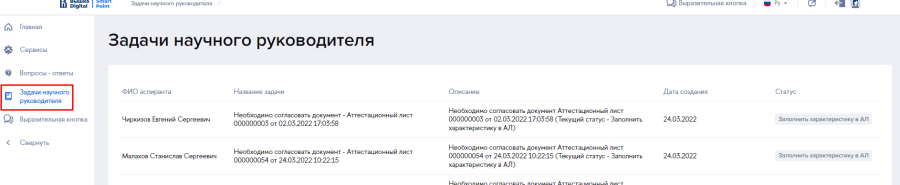 В период промежуточной аттестации научному руководителю необходимо:- ознакомиться с Аттестационным листом аспирантам- составить характеристику работы аспиранта- «Одобрить» Аттестационный лист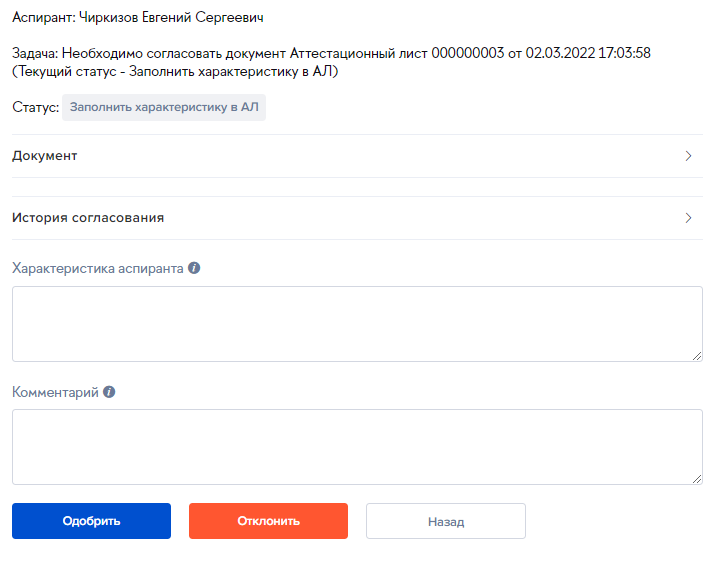 Если требуется отправить Аттестационный лист на доработку, то необходимо заполнить поле «Комментарий» и нажать «Отклонить».